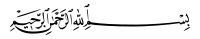 ArRahmah Islamic InstituteDa Quran Noor (Pashto Fehm Ul Quran 2019)Juz 14 - Part 1Mail test to:  test.pashto19@gmail.comName:                                                           Date:                                                                                                                                                                                                                                                                                             Group Leader name:                                    State/country:Dialect : Peshawri / Qandahari وَ لَوۡ  فَتَحۡنَا عَلَيۡهِم  بَابٗا  مِّنَ ٱلسَّمَآءِ  فَظَلُّواْ  فِيهِ يَعۡرُجُونَ ١٤ لَقَالُوٓاْ  إِنَّمَا  سُكِّرَتۡ أَبۡصَٰرُنَا بَلۡ نَحۡنُ قَوۡمٞ مَّسۡحُورُونَ ١٥ قَالَ  رَبِّ  بِمَآ أَغۡوَيۡتَنِي لَأُزَيِّنَنَّ  لَهُمۡ  فِي ٱلۡأَرۡضِ  وَ لَأُغۡوِيَنَّهُمۡ أَجۡمَعِينَ ٣٩ إِلَّا عِبَادَكَ  مِنۡهُمُ ٱلۡمُخۡلَصِينَ ٤٠وَ لَقَدۡ ءَاتَيۡنَٰكَ سَبۡعٗا  مِّنَ ٱلۡمَثَانِي وَ ٱلۡقُرۡءَانَ ٱلۡعَظِيمَ ٨٧ لَا تَمُدَّنَّ عَيۡنَيۡكَ إِلَىٰ مَا  مَتَّعۡنَا بِهِۦٓ أَزۡوَٰجٗا  مِّنۡهُمۡ وَ  لَا تَحۡزَنۡ عَلَيۡهِمۡ  وَٱخۡفِضۡ جَنَاحَكَ لِلۡمُؤۡمِنِينَ ٨٨ وَٱلۡأَنۡعَٰمَ خَلَقَهَاۖ لَكُمۡ فِيهَا دِفۡءٞ  وَ مَنَٰفِعُ  وَ مِنۡهَا تَأۡكُلُونَ٥ وَ لَكُمۡ فِيهَا جَمَالٌ حِينَ تُرِيحُونَ  وَ حِينَ تَسۡرَحُونَ ٦ وَتَحۡمِلُ أَثۡقَالَكُمۡ إِلَىٰ بَلَدٖ  لَّمۡ تَكُونُواْ بَٰلِغِيهِ إِلَّا بِشِقِّ ٱلۡأَنفُسِۚ إِنَّ  رَبَّكُمۡ  لَرَءُوفٞ رَّحِيمٞ٧وَٱلۡخَيۡلَ وَٱلۡبِغَالَ وَٱلۡحَمِيرَ لِتَرۡكَبُوهَا وَزِينَةٗۚ وَيَخۡلُقُ مَا لَا تَعۡلَمُونَ٨ لِيَحۡمِلُوٓاْأَوۡزَارَهُمۡ كَامِلَةٗ يَوۡمَ ٱلۡقِيَٰمَةِ وَمِنۡ أَوۡزَارِ ٱلَّذِينَ يُضِلُّونَهُم بِغَيۡرِ عِلۡمٍۗ أَلَا سَآءَ مَا يَزِرُونَ ٢٥قَدۡ  مَكَرَ  ٱلَّذِينَ  مِن قَبۡلِهِمۡ  فَأَتَى ٱللَّهُ بُنۡيَٰنَهُم مِّنَ ٱلۡقَوَاعِدِ فَخَرَّ عَلَيۡهِمُ ٱلسَّقۡفُ مِن فَوۡقِهِمۡ  وَ أَتَىٰهُمُ ٱلۡعَذَابُ  مِنۡ حَيۡثُ لَا يَشۡعُرُونَ ٢٦ وَ مَآ   أَرۡسَلۡنَا مِن قَبۡلِكَ  إِلَّا رِجَالٗا نُّوحِيٓ  إِلَيۡهِمۡۖ فَسۡ‍َٔلُوٓاْ أَهۡلَ ٱلذِّكۡرِ إِن كُنتُمۡ لَا تَعۡلَمُونَ ٤٣ بِٱلۡبَيِّنَٰتِ وَ ٱلزُّبُرِۗ  وَأَنزَلۡنَآ  إِلَيۡكَ ٱلذِّكۡرَ  لِتُبَيِّنَ  لِلنَّاسِ  مَا  نُزِّلَ  إِلَيۡهِمۡ  وَ  لَعَلَّهُمۡ  يَتَفَكَّرُونَ ٤٤  Write   the   meanings   of   the   following   words:   {marks   3}Did   you   read   the   running   translation   of   Juz   14(Surah Surah Hijr 1-99 & Surah Nahl 1-44)?   {marks   3}        Yes               No يُخۡزِيهِمۡجَآئِرٞلَوَٰقِحَنَصَبٞتَلۡبَسُونَهَايَقۡنَطُ